Załącznik Nr 1 do Zarządzenia Nr 289/2019Prezydenta Miasta Kielcez dnia 25 czerwca 2019 r.1.  Podstawa prawnaUstawa z dnia 14 czerwca 1960 r. Kodeks postępowania administracyjnegoUstawa z dnia 16 listopada 2006 r. o opłacie skarbowej2. Miejsce załatwienia sprawyWydział/Biuro: Wydział Podatków, Zarządzania Należnościami i WindykacjiReferat: Referat Windykacji Należności CywilnoprawnychOsoby odpowiedzialne za załatwienie sprawy: Barbara Pajkowska 
– referent, Agnieszka Guldon - sekretarkaLokalizacja/Nr pokoju: Urząd Miasta Kielce, Rynek 1, pokój nr 41, 42Telefon – (41) 36 76 042, (41) 36 76 441E-mail –sekretariat.podatki@um.kielce.plGodziny przyjęć – 7:30 – 15:003. Wymagane dokumentyWniosek o wydanie zaświadczeniaDowód potwierdzający wniesienie opłaty skarbowejJeżeli Wnioskodawcą jest osoba prawna wypis z Krajowego Rejestru SądowegoJeżeli Wnioskodawca działa przez pełnomocnika, do wniosku musi być dołączone pełnomocnictwo/oryginał lub urzędowo poświadczony odpis pełnomocnictwa4. OpłatyWydanie zaświadczenia podlega opłacie skarbowej w wysokości:17 zł – o niezaleganiu w opłatach/stwierdzającego stan zaległości z tytułu należności cywilnoprawnych17 zł – za złożenie dokumentu stwierdzającego udzielenie pełnomocnictwa lub prokury albo jego odpisu, wypisu lub kopii – od każdego stosunku pełnomocnictwa. Z opłaty zwolnione są pełnomocnictwa udzielane: małżonkowi, wstępnemu, zstępnemu lub rodzeństwu albo gdy mocodawcą jest podmiot zwolniony od opłatyZapłaty opłaty skarbowej należy dokonać w formie bezgotówkowej na rachunek bankowy:Urząd Miasta Kielce38 1050 0099 6450 9000 0000 0000lub w formie gotówkowej (bez dodatkowych opłat) we wszystkich urzędach pocztowych oraz filiach urzędów pocztowych Poczty Polskiej S.A. na terenie miasta Kielce5. Termin załatwienia sprawyBez zbędnej zwłoki, nie później niż w terminie 7 dni od dnia złożenia wniosku o wydanie zaświadczenia6. Tryb odwoławczyW przypadku odmowy wydania zaświadczenia lub zaświadczenia o treści żądanej przez osobę ubiegającą się o nie służy zażalenie7. Informacje dodatkoweBrak8. ZałącznikiZałącznik Nr 1 – wniosek o wydanie zaświadczenia o niezaleganiu 
w opłatach/stwierdzającego stan zaległości z tytułu należności cywilnoprawnych9. Miejsce złożenia wnioskuUrząd Miasta Kielce, Rynek 1, 25-303 Kielce:Referat Windykacji Należności Cywilnoprawnychtel. (41) 36 76 042  pokój nr 42Kancelaria ogólna,  tel. (41) 36 76 012, pokój nr 12Sekretariat Wydziału Podatków, Zarządzania Należnościami i Windykacji tel. (41) 36 76 101 pokój nr 101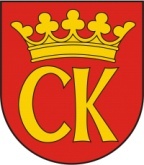 KARTA USŁUGI NR PNW/75/2019obowiązuje od dnia 27.08.2021 r.KARTA USŁUGI NR PNW/75/2019obowiązuje od dnia 27.08.2021 r.Wydawanie zaświadczeń o niezaleganiu w opłatach/stwierdzających stan zaległości z tytułu należności cywilnoprawnychWydawanie zaświadczeń o niezaleganiu w opłatach/stwierdzających stan zaległości z tytułu należności cywilnoprawnychWydawanie zaświadczeń o niezaleganiu w opłatach/stwierdzających stan zaległości z tytułu należności cywilnoprawnychWydawanie zaświadczeń o niezaleganiu w opłatach/stwierdzających stan zaległości z tytułu należności cywilnoprawnychStrona 1 z 2KARTA USŁUGI NR PNW/75/2019obowiązuje od dnia 27.08.2021 r.KARTA USŁUGI NR PNW/75/2019obowiązuje od dnia 27.08.2021 r.Wydawanie zaświadczeń o niezaleganiu w opłatach/stwierdzających stan zaległości z tytułu należności cywilnoprawnychWydawanie zaświadczeń o niezaleganiu w opłatach/stwierdzających stan zaległości z tytułu należności cywilnoprawnychWydawanie zaświadczeń o niezaleganiu w opłatach/stwierdzających stan zaległości z tytułu należności cywilnoprawnychWydawanie zaświadczeń o niezaleganiu w opłatach/stwierdzających stan zaległości z tytułu należności cywilnoprawnychStrona 2 z 2